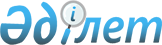 О внесении изменений и дополнений в решение районного маслихата от 29 декабря 2018 года № 243-VІ "О районном бюджете на 2019-2021 годы"Решение Индерского районного маслихата Атырауской области от 9 июля 2019 года № 295-VI. Зарегистрировано Департаментом юстиции Атырауской области 17 июля 2019 года № 4452
      В соответствии со статьей 109 Бюджетного кодекса Республики Казахстан от 4 декабря 2008 года, подпунктом 1) пункта 1 статьи 6 Закона Республики Казахстан от 23 января 2001 года "О местном государственном управлении и самоуправлении в Республике Казахстан" и рассмотрев предложение районного акимата об уточнении районного бюджета на 2019-2021 годы, на внеочередной ХХХVІІ сессии районный маслихат РЕШИЛ:
      1. Внести в решение районного маслихата от 29 декабря 2018 года № 243-VІ "О районном бюджете на 2019-2021 годы" (зарегистрировано в реестре государственной регистрации нормативных правовых актов за № 4316, опубликовано 11 января 2019 года в эталонном контрольном банке нормативных правовых актов Республики Казахстан) следующие изменения и дополнения: 
      в подпункте 1) пункта 1:
      цифры "6 240 616" заменить цифрами "12 440 583";
      цифры "870 323" заменить цифрами "865 602";
      цифры "5 343 273" заменить цифрами "11 547 961";
      в подпункте 2) пункта 1:
      цифры "6 307 279" заменить цифрами "12 509 860";
      в подпункте 3) пункта 1:
      цифры "9 793" заменить цифрами "12 407";
      цифры "20 505" заменить цифрами "17 891";
      в подпункте 6) пункта 1:
      цифры "76 456" заменить цифрами "81 684";
      цифры "20 505" заменить цифрами "17 891";
      цифры "66 663" заменить цифрами "69 277";
      в пункте 2:
      строки "по социальному налогу – 50 %;" изложить в следующей редакции:
      "по социальному налогу - 100 %;"
      в пункте 4:
      цифры "683 507" заменить цифрами "743 307";
      цифры "318 019" заменить цифрами "359 543";
      цифры "100 104" заменить цифрами "105 420";
      цифры "56 271" заменить цифрами "62 271";
      цифры "48 111" заменить цифрами "58 511";
      в пункте 8:
      цифры "91 360" заменить цифрами "301 294";
      цифры "12 762" заменить цифрами "12 992";
      цифры "45 347" заменить цифрами "57 972";
      цифры "219 968" заменить цифрами "542 477";
      дополнить строками следующего содержания:
      "4 721 тысяч тенге - на компенсацию потерь в связи со снижением налоговой нагрузки низкооплачиваемых работников для повышения размера их заработной платы;" 
      "19 068 тысяч тенге - на повышение заработной платы отдельных категорий административных государственных служащих;"
      "290 226 тысяч тенге - на приобретение жилья коммунального жилищного фонда для малообеспеченных многодетных семей;"
      "371 541 тысяч тенге - на реализацию мероприятий по социальной и инженерной инфраструктуре в сельских населенных пунктах в рамках проекта "Ауыл - Ел бесігі";"
      в пункте 11:
      цифры "5 744" заменить цифрами "41 886";
      цифры "26 138" заменить цифрами "115 848";
      цифры "5 000" заменить цифрами "153 494";
      цифры "237 072" заменить цифрами "289 762";
      цифры "35 168" заменить цифрами "364 861";
      цифры "8 882" заменить цифрами "54 514";
      цифры "162 000" заменить цифрами "502 000";
      цифры "400 402" заменить цифрами "2 209 618";
      дополнить строками следующего содержания:
      "14 198 тысяч тенге - на проведение общественных мероприятий и реализацию социальных проектов;" 
      "17 939 тысяч тенге - на оказание социальной помощи отдельным категориям граждан;" 
      "6 400 тысяч тенге - на текущее содержание и материально-техническое оснащение органов социальной защиты;" 
      "756 102 тысяч тенге - на благоустройство и озеленение населенных пунктов;" 
      "80 046 тысяч тенге - на обеспечение санитарии населенных пунктов;" 
      "349 767 тысяч тенге - на приобретение спецтехники;" 
      "276 031 тысяч тенге - на проведение работ по подготовке к зимнему периоду;" 
      "8 193 тысяч тенге - на обводнение оросительных каналов;" 
      "20 588 тысяч тенге - на проведение противоэпизоотических мероприятий;" 
      в пункте 12:
      цифры "2 963" заменить цифрами "52 963";
      цифры "50 248" заменить цифрами "550 000";
      цифры "2 243" заменить цифрами "5 484";
      цифры "4 259" заменить цифрами "14 259";
      цифры "25" заменить цифрами "30 025".
      2. Приложение 1 указанного решения изложить в новой редакции согласно приложению к настоящему решению. 
      3. Контроль за исполнением настоящего решения возложить на постоянную комиссию районного маслихата по вопросам развития экономики, бюджета, финансов, малого и среднего предпринимательства, сельского хозяйства (М. Ильяс). 
      4. Настоящее решение вводится в действие с 1 января 2019 года. Районный бюджет на 2019 год
					© 2012. РГП на ПХВ «Институт законодательства и правовой информации Республики Казахстан» Министерства юстиции Республики Казахстан
				
      Председатель внеочередной ХХХVІІ
сессии районного маслихата

Карашина А.

      Секретарь районного маслихата

Сапаров Б.
Приложение к решению № 295-VІ внеочередной ХХХVІІ сессии районного маслихата от "9" июля 2019 годаПриложение 1 к решению № 243-VI очередной ХХХ сессии районного маслихата от "29" декабря 2018 года
Категория
Категория
Категория
Категория
Сумма, тысяч тенге
Класс
Класс
Класс
Сумма, тысяч тенге
Подкласс
Подкласс
Сумма, тысяч тенге
Наименование
Сумма, тысяч тенге
1
2
3
4
5
Доходы
12 440 583
1
Налоговые поступления
865 602
01
Подоходный налог
225 279
2
Индивидуальный подоходный налог
225 279
03
Социальный налог
209 415
1
Социальный налог
209 415
04
Hалоги на собственность
412 968
1
Hалоги на имущество
411 968
5
Единый земельный налог
 1 000
05
Внутренние налоги на товары, работы и услуги
12 690
2
Акцизы
2 810
3
Поступления за использование природных и других ресурсов
1 660
4
Сборы за ведение предпринимательской и профессиональной деятельности
 8 220
08
Обязательные платежи, взимаемые за совершение юридически значимых действий и (или) выдачу документов уполномоченными на то государственными органами или должностными лицами
5 250
1
Государственная пошлина
5 250
2
Неналоговые поступления
22 020
01
Доходы от государственной собственности
22 020
5
Доходы от аренды имущества, находящегося в государственной собственности
22 000
7
Вознаграждения по кредитам, выданным из государственного бюджета
20
3
Поступления от продажи основного капитала
5 000
03
Продажа земли и нематериальных активов
5 000
1
Продажа земли
5 000
4
Поступления трансфертов
11 547 961
02
Трансферты из вышестоящих органов государственного управления
11 547 961
2
Трансферты из областного бюджета
11 547 961
Функциональная группа
Функциональная группа
Функциональная группа
Функциональная группа
Функциональная группа
Сумма, тысяч тенге
Функциональная подгруппа
Функциональная подгруппа
Функциональная подгруппа
Функциональная подгруппа
Сумма, тысяч тенге
Администратор бюджетных программ
Администратор бюджетных программ
Администратор бюджетных программ
Сумма, тысяч тенге
Программа
Программа
Сумма, тысяч тенге
Наименование
Сумма, тысяч тенге
1
2
3
4
5
6
Затраты
12 509 860
1
Государственные услуги общего характера
1 429 860
1
Представительные, исполнительные и другие органы, выполняющие общие функции государственного управления
174 063 
112
Аппарат маслихата района (города областного значения)
22 476
001
Услуги по обеспечению деятельности маслихата района (города областного значения) 
21 996
003
Капитальные расходы государственного органа
480
122
Аппарат акима района (города областного значения)
105 632
001
Услуги по обеспечению деятельности акима района (города областного значения)
 88 995
003
Капитальные расходы государственного органа
16 637
123
Аппарат акима района в городе, города районного значения, поселка, села, сельского округа
45 955
001
Услуги по обеспечению деятельности акима района в городе, города районного значения, поселка, села, сельского округа
29 135
022
Капитальные расходы государственного органа
6 160
032
Капитальные расходы подведомственных государственных учреждений и организаций
10 660
2
Финансовая деятельность
1 400
459
Отдел экономики и финансов района (города областного значения)
1 400
003
Проведение оценки имущества в целях налогообложения
800
010
Приватизация, управление коммунальным имуществом, постприватизационная деятельность и регулирование споров, связанных с этим 
600
9
Прочие государственные услуги общего характера
1 254 397
459
Отдел экономики и финансов района (города областного значения)
34 265
001
Услуги по реализации государственной политики в области формирования и развития экономической политики, государственного планирования, исполнения бюджета и управления коммунальной собственностью района (города областного значения)
27 105
015
Капитальные расходы государственного органа
7 160
471
Отдел образования, физической культуры и спорта района (города областного значения)
137 479
001
Услуги по реализации государственной политики на местном уровне в области образования физической культуры и спорта
18 161
113
Целевые текущие трансферты из местных бюджетов
119 318
486
Отдел земельных отношений, архитектуры и градостроительства района (города областного значения)
43 560
001
Услуги по реализации государственной политики в области регулирования земельных отношений, архитектуры и градостроительства на местном уровне (города областного значения)
25 480
003
Капитальные расходы государственного органа
18 080
492
Отдел жилищно-коммунального хозяйства, пассажирского транспорта, автомобильных дорог и жилищной инспекции района (города областного значения)
999 313
001
Услуги по реализации государственной политики на местном уровне в области жилищно-коммунального хозяйства, пассажирского транспорта, автомобильных дорог и жилищной инспекции
79 058
013
Капитальные расходы государственного органа
35 088
113
Целевые текущие трансферты из местных бюджетов
885 167
493
Отдел предпринимательства, промышленности и туризма района (города областного значения)
9 385
001
Услуги по реализации государственной политики на местном уровне в области развития предпринимательства, промышленности и туризма
9 305
003
Капитальные расходы государственного органа
80
801
Отдел занятости, социальных программ и регистрации актов гражданского состояния района (города областного значения)
30 395
001
Услуги по реализации государственной политики на местном уровне в сфере занятости, социальных программ и регистрации актов гражданского состояния
26 004
003
Капитальные расходы государственного органа
160 
032
Капитальные расходы подведомственных государственных учреждений и организаций
4 231
2
Оборона
10 668
1
Военные нужды
6 668
122
Аппарат акима района (города областного значения)
6 668
005
Мероприятия в рамках исполнения всеобщей воинской обязанности
6 668
2
Организация работы по чрезвычайным ситуациям
4 000
122
Аппарат акима района (города областного значения)
4 000
006
Предупреждение и ликвидация чрезвычайных ситуаций масштаба района (города областного значения)
2 000
007
Мероприятия по профилактике и тушению степных пожаров районного (городского) масштаба, а также пожаров в населенных пунктах, в которых не созданы органы государственной противопожарной службы
 2 000
4
Образование
3 497 366
1
Дошкольное воспитание и обучение
71 524
123
Аппарат акима района в городе, города районного значения, поселка, села, сельского округа
37 157
004
Обеспечение деятельности организаций дошкольного воспитания и обучения
37 157
467
Отдел строительства района (города областного значения)
2 963
037
Строительство и реконструкция объектов дошкольного воспитания и обучения
2 963
471
Отдел образования, физической культуры и спорта района (города областного значения)
31 404
040
Реализация государственного образовательного заказа в дошкольных организациях образования
31 404
2
Начальное, основное среднее и общее среднее образование
3 110 644
467
Отдел строительства района (города областного значения)
50 100
024
Строительство и реконструкция объектов начального, основного среднего и общего среднего образования
50 100
471
Отдел образования, физической культуры и спорта района (города областного значения)
3 060 544
004
Общеобразовательное обучение
2 629 342
005
Дополнительное образование для детей и юношества
340 176
028
Дополнительное образование для детей и юношества по спорту
91 026
9
Прочие услуги в области образования
315 198
471
Отдел образования, физической культуры и спорта района (города областного значения)
315 198
009
Приобретение и доставка учебников, учебно-методических комплексов для государственных учреждений образования района (города областного значения)
149 553
020
Ежемесячная выплата денежных средств опекунам (попечителям) на содержание ребенка-сироты (детей-сирот), и ребенка (детей), оставшегося без попечения родителей
5 501
029
Обследование психического здоровья детей и подростков и оказание психолого-медико-педагогической консультативной помощи населению
22 531
067
Капитальные расходы подведомственных государственных учреждений и организаций
137 613
6
Социальная помощь и социальное обеспечение
715 024
1
Социальное обеспечение
319 596
471
Отдел образования, физической культуры и спорта района (города областного значения)
2 302
030
Содержание ребенка (детей), переданного патронатным воспитателям
2 302
801
Отдел занятости, социальных программ и регистрации актов гражданского состояния района (города областного значения)
317 294
010
Государственная адресная социальная помощь
317 294
2
Социальная помощь
376 836
123
Аппарат акима района в городе, города районного значения, поселка, села, сельского округа
2 365
003
Оказание социальной помощи нуждающимся гражданам на дому
2 365
801
Отдел занятости, социальных программ и регистрации актов гражданского состояния района (города областного значения)
374 471
004
Программа занятости
230 892
006
Оказание социальной помощи на приобретение топлива специалистам здравоохранения, образования, социального обеспечения, культуры, спорта и ветеринарии в сельской местности в соответствии с законодательством Республики Казахстан
5 120
007
Оказание жилищной помощи
5 522
009
Материальное обеспечение детей-инвалидов, воспитывающихся и обучающихся на дому
1 091
011
Социальная помощь отдельным категориям нуждающихся граждан по решениям местных представительных органов
56 200
015
Территориальные центры социального обслуживания пенсионеров и инвалидов
17 581
017
Обеспечение нуждающихся инвалидов обязательными гигиеническими средствами и предоставление услуг специалистами жестового языка, индивидуальными помощниками в соответствии с индивидуальной программой реабилитации инвалида
28 052
023
Обеспечение деятельности центров занятости населения
30 013 
9
Прочие услуги в области социальной помощи и социального обеспечения
18 592

 
801
Отдел занятости, социальных программ и регистрации актов гражданского состояния района (города областного значения)
18 592
018
Оплата услуг по зачислению, выплате и доставке пособий и других социальных выплат
5 600
050
Обеспечение прав и улучшение качества жизни инвалидов в Республике Казахстан 
12 992
7
Жилищно-коммунальное хозяйство
2 526 095
1
Жилищное хозяйство
1 665 818
467
Отдел строительства района (города областного значения)
1 502 818
003
Проектирование и (или) строительство, реконструкция жилья коммунального жилищного фонда
551 000
004
Проектирование, развитие и (или) обустройство инженерно-коммуникационной инфраструктуры
320 792
022
Развитие инженерно-коммуникационной инфраструктуры в рамках Программы развития продуктивной занятости и массового предпринимательства
800
098
Приобретение жилья коммунального жилищного фонда
630 226
492
Отдел жилищно-коммунального хозяйства, пассажирского транспорта, автомобильных дорог и жилищной инспекции района (города областного значения)
163 000
003
Организация сохранения государственного жилищного фонда
1 000
004
Обеспечение жильем отдельных категорий граждан
162 000
2
Коммунальное хозяйство
647 772 
467
Отдел строительства района (города областного значения)
37 592
006
Развитие системы водоснабжения и водоотведения
37 592
492
Отдел жилищно-коммунального хозяйства, пассажирского транспорта, автомобильных дорог и жилищной инспекции района (города областного значения)
610 180 
012
Функционирование системы водоснабжения и водоотведения
453 750
026
Организация эксплуатации тепловых сетей, находящихся в коммунальной собственности районов (города областного значения)
156 430
3
Благоустройство населенных пунктов
212 505
492
Отдел жилищно-коммунального хозяйства, пассажирского транспорта, автомобильных дорог и жилищной инспекции района (города областного значения)
212 505 
016
Обеспечение санитарии населенных пунктов
212 505
8
Культура, спорт, туризм и информационное пространство
482 975
1
Деятельность в области культуры
33 526
123
Аппарат акима района в городе, города районного значения, поселка, села, сельского округа
31 826
006
Поддержка культурно-досуговой работы на местном уровне
31 826
455
Отдел культуры и развития языков района (города областного значения)
700
003
Поддержка культурно-досуговой работы
700
467
Отдел строительства района (города областного значения)
1 000
011
Развитие объектов культуры
1 000
2
Спорт
12 201
467
Отдел строительства района (города областного значения)
7 201
008
Развитие объектов спорта
7 201
471
Отдел образования, физической культуры и спорта района (города областного значения)
5 000
014
Проведение спортивных соревнований на районном (города областного значения) уровне
2 000
015
Подготовка и участие членов сборных команд района (города областного значения) по различным видам спорта на областных спортивных соревнованиях
3 000
3
Информационное пространство
58 628
455
Отдел культуры и развития языков района (города областного значения)
52 628
006
Функционирование районных (городских) библиотек
52 628
456
Отдел внутренней политики района (города областного значения)
6 000
002
Услуги по проведению государственной информационной политики
6 000
9
Прочие услуги по организации культуры, спорта, туризма и информационного пространства
378 620
455
Отдел культуры и развития языков района (города областного значения)
352 154
001
Услуги по реализации государственной политики на местном уровне в области развития языков и культуры
9 728
010
Капитальные расходы государственного органа
146 273
032
Капитальные расходы подведомственных государственных учреждений и организаций
5 180
113
Целевые текущие трансферты из местных бюджетов
190 973
456
Отдел внутренней политики района (города областного значения)
26 466
001
Услуги по реализации государственной политики на местном уровне в области информации, укрепления государственности и формирования социального оптимизма граждан
14 063
003
Реализация мероприятий в сфере молодежной политики
10 398
006
Капитальные расходы государственного органа
80
032
Капитальные расходы подведомственных государственных учреждений и организаций
1 080
113
Целевые текущие трансферты из местных бюджетов
845
10
Сельское, водное, лесное, рыбное хозяйство, особо охраняемые природные территории, охрана окружающей среды и животного мира, земельные отношения
151 838 
1
Сельское хозяйство
143 314
467
Отдел строительства района (города областного значения)
30 025
010
Развитие объектов сельского хозяйства
30 025
474
Отдел сельского хозяйства района (города областного значения)
113 289
001
Услуги по реализации государственной политики на местном уровне в сфере сельского хозяйства
20 268
003
Капитальные расходы государственного органа
9 160
007
Организация отлова и уничтожения бродячих собак и кошек
1 000
012
Проведение мероприятий по идентификации сельскохозяйственных животных
2 335
013
Проведение противоэпизоотических мероприятий
70 352
113
Целевые текущие трансферты из местных бюджетов
10 174
9
Прочие услуги в области сельского, водного, лесного, рыбного хозяйства, охраны окружающей среды и земельных отношений
8 524
459
Отдел экономики и финансов района (города областного значения)
8 524
099
Реализация мер по оказанию социальной поддержки специалистов
8 524
11
Промышленность, архитектурная, градостроительная и строительная деятельность
13 025
2
Архитектурная, градостроительная и строительная деятельность
13 025
467
Отдел строительства района (города областного значения)
13 025
001
Услуги по реализации государственной политики на местном уровне в области строительства 
12 421
017
Капитальные расходы государственного органа
604
12
Транспорт и коммуникации
2 184 565
1
Автомобильный транспорт
2 184 565
123
Аппарат акима района в городе, города районного значения, поселка, села, сельского округа
446
013
Обеспечение функционирования автомобильных дорог в городах районного значения, поселках, селах, сельских округах
446
492
Отдел жилищно-коммунального хозяйства, пассажирского транспорта, автомобильных дорог и жилищной инспекции района (города областного значения)
2 184 119
020
Развитие транспортной инфраструктуры
14 259
045
Капитальный и средний ремонт автомобильных дорог районного значения и улиц населенных пунктов
2 169 860
13
Прочие
555 967
9
Прочие
555 967
123
Аппарат акима района в городе, города районного значения, поселка, села, сельского округа
1 385
040
Реализация мер по содействию экономическому развитию регионов в рамках Программы развития регионов до 2020 года
1 385
459
Отдел экономики и финансов района (города областного значения)
183 041
012
Резерв местного исполнительного органа района (города областного значения)
14 339
026
 Целевые текущие трансферты бюджетам города районного значения, села, поселка, сельского округа на повышение заработной платы отдельных категорий гражданских служащих, работников организаций, содержащихся за счҰт средств государственного бюджета, работников казҰнных предприятий
160 302
066
Целевые текущие трансферты бюджетам города районного значения, села, поселка, сельского округа на повышение заработной платы отдельных категорий административных государственных служащих
8 400
492
Отдел жилищно-коммунального хозяйства, пассажирского транспорта, автомобильных дорог и жилищной инспекции района (города областного значения)
371 541
077
Реализация мероприятий по социальной и инженерной инфраструктуре в сельских населенных пунктах в рамках проекта "Ауыл-Ел бесігі" 
371 541
14
Обслуживание долга
20
1
Обслуживание долга
20
459
Отдел экономики и финансов района (города областного значения)
20
021
Обслуживание долга местных исполнительных органов по выплате вознаграждений и иных платежей по займам из областного бюджета
20
15
Трансферты
942 457
1
Трансферты
942 457
459
Отдел экономики и финансов района (города областного значения)
942 457
006
Возврат неиспользованных (недоиспользованных) целевых трансфертов
35
016
Возврат, использованных не по целевому назначению целевых трансфертов
388
024
Целевые текущие трансферты из нижестоящего бюджета на компенсацию потерь вышестоящего бюджета в связи с изменением законодательства
196 427
038
Субвенции
743 307
051
Трансферты органам местного самоуправления 
2 300
Функциональная группа
Функциональная группа
Функциональная группа
Функциональная группа
Функциональная группа
Сумма, тысяч тенге
Функциональная подгруппа
Функциональная подгруппа
Функциональная подгруппа
Функциональная подгруппа
Сумма, тысяч тенге
Администратор бюджетных программ
Администратор бюджетных программ
Администратор бюджетных программ
Сумма, тысяч тенге
Программа
Программа
Сумма, тысяч тенге
Наименование
Сумма, тысяч тенге
1
2
3
4
5
6
ІІІ. Чистое бюджетное кредитование
12 407
Бюджетные кредиты
30 298
10
Сельское, водное, лесное, рыбное хозяйство, особо охраняемые природные территории, охрана окружающей среды и животного мира, земельные отношения
30 298
09
Прочие услуги в области сельского, водного, лесного, рыбного хозяйства, охраны окружающей среды и земельных отношений
30 298

 
459
Отдел экономики и финансов района (города областного значения)
30 298
018
Бюджетные кредиты для реализации мер социальной поддержки специалистов
30 298
16
Погашение займов
17 891
1
Погашение займов
17 891
459
Отдел экономики и финансов района (города областного значения)
17 891
005
Погашение долга местного исполнительного органа перед высшестоящим бюджетом
17 891
Функциональнаягруппа
Функциональнаягруппа
Функциональнаягруппа
Функциональнаягруппа
Функциональнаягруппа
Сумма, тысяч тенге
Функциональнаяподгруппа
Функциональнаяподгруппа
Функциональнаяподгруппа
Функциональнаяподгруппа
Сумма, тысяч тенге
Администратор
Администратор
Администратор
Сумма, тысяч тенге
Программа
Программа
Сумма, тысяч тенге
Наименование
Сумма, тысяч тенге
1
2
3
4
5
6
ІV. Сальдо по операциям с финансовыми активами
0
Приобретение финансовых активов
0 
Категория 
Категория 
Категория 
Категория 
Сумма, тысяч тенге
Класс
Класс
Класс
Сумма, тысяч тенге
Подкласс
Подкласс
Сумма, тысяч тенге
Наименование
Сумма, тысяч тенге
1
2
3
4
5
Поступления от продажи финансовых активов государства
0 
6
Поступления от продажи финансовых активов государства
0 
01
Поступления от продажи финансовых активов государства
0 
1
Поступления от продажи финансовых активов внутри страны
0 
Категория
Категория
Категория
Категория
Сумма, тысяч тенге
Класс
Класс
Класс
Сумма, тысяч тенге
Подкласс
Подкласс
Сумма, тысяч тенге
Наименование
Сумма, тысяч тенге
1
2
3
4
5
V. Дефицит (профицит) бюджета
-81 684
VI. Финансирование дефицита (использование профицита) бюджета
81 684
Категория
Категория
Категория
Категория
Сумма, тысяч тенге
Класс
Класс
Класс
Сумма, тысяч тенге
Подкласс
Подкласс
Сумма, тысяч тенге
Наименование
Сумма, тысяч тенге
1
2
3
4
5
7
Поступления займов
30 298
01
Внутренние государственные займы
30 298
2
Договора займа
30 298
Категория
Категория
Категория
Категория
Сумма, тысяч тенге
Класс
Класс
Класс
Сумма, тысяч тенге
Подкласс
Подкласс
Сумма, тысяч тенге
Наименование
Сумма, тысяч тенге
1
2
3
4
5
Используемые остатки бюджетных средств
69 277
8
Используемые остатки бюджетных средств
69 277
01
Свободные остатки бюджетных средств
69 277
1
Свободные остатки бюджетных средств
69 277
Категория
Категория
Категория
Категория
Сумма, тысяч тенге
Класс
Класс
Класс
Сумма, тысяч тенге
Подкласс
Подкласс
Сумма, тысяч тенге
Наименование
Сумма, тысяч тенге
1
2
3
4
5
Погашение бюджетных кредитов
17 891
5
Погашение бюджетных кредитов
17 891
01
Погашение бюджетных кредитов
17 891
1
Погашение бюджетных кредитов, выданных из государственного бюджета
17 891